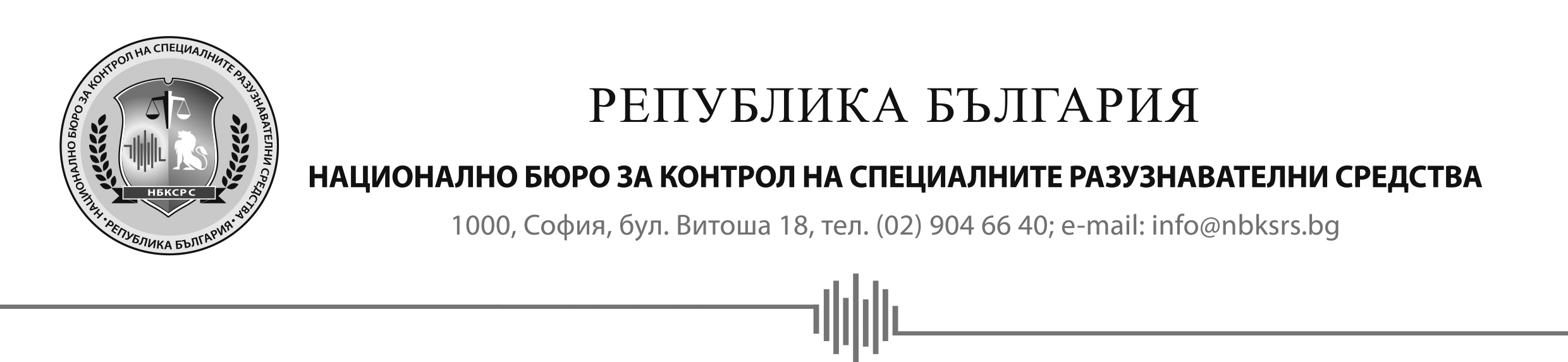 Образец № 2ДОНАЦИОНАЛНОТО БЮРО ЗАКОНТРОЛ НА СПЕЦИАЛНИТЕ РАЗУЗНАВАТЕЛНИ СРЕДСТВАгр. София 1000бул. Витоша № 18ТЕХНИЧЕСКО ПРЕДЛОЖЕНИЕот …… (наименование на участника), ЕИК ……, със седалище и адрес на управление: …… представляван от ……Във връзка с участие в обществена поръчка, чрез събиране на оферти с обява, с предмет: „Доставка на 1 бр. изцяло електрически автомобил за нуждите на Националното бюро за контрол на специалните разузнавателни средства”.УВАЖАЕМИ ГОСПОЖИ И ГОСПОДА,С настоящото като участник в обявената обществена поръчка чрез събиране на оферти с обява № ……………, Ви представяме нашата оферта за участие и предлагаме да изпълним поръчката в съответствие с техническото ѝ задание. Декларираме, че сме съгласни с поставените условия и ги приемаме без възражения.Предлагаме да доставим 1 брой електрическо превозно средство със следните характеристики: 1. Общи изисквания:2. Основни технически характеристики      Таблица № 1……………………………………………………………………………………………………………………………………………………………………………… (Допълнителна техническа информация, предоставя се по преценка на участника)3. Гаранционни срокове:Предлагаме следните гаранционни срокове:Предлагаме гаранционен срок на автомобила – …………. (словом), считано от датата на доставка на автомобила.Предлагаме гаранционен срок в километри на автомобила – …………. (словом), считано от датата на доставка на автомобила. Предлагаме гаранционен срок на батерията – …………. (словом), считано от датата на доставка на автомобила.Предлагаме гаранционен срок на антикорозионното покритие – …………. (словом), считано от датата на доставка на автомобила.4. Срок за изпълнение на доставката:Предлагаме срок за изпълнение на поръчката от … (словом:…………) календарни дни от датата на влизане в сила на договора.5. Декларираме, че сме производител/оторизиран представител на предлаганата марка превозно средство.6. Декларираме, че всички разходи по доставката и отстраняването на гаранционни проблеми/ремонти и/или замяната на дефектирали части/, са за наша сметка.7. В рамките на гаранционния срок отстраняваме със свои сили и средства всички повреди и/или несъответствия на автомобила, съответно ще подменяме дефектирали части и/или компоненти с нови, съгласно гаранционните условия.8. Ще осигурим преглед на автомобила от свои квалифицирани представители в срок до 3 дни от получаване на рекламационното съобщение от Възложителя. Въз основа на прегледа ще се състави констативен протокол за вида на повредата и/или несъответствието, работите и срокът необходими за отстраняването ѝ в два еднообразни екземпляра.9. Валидността на нашата оферта и нашето предложение е 30 (тридесет) календарни дни, считано от крайния срок за подаване на офертите и ще остане обвързващо за нас, като може да бъде прието по всяко време преди изтичане на този срок.10. Декларираме, че сме запознати със съдържанието на проекта на договор и приемаме условията в него. Разбираме и приемаме, че всяка представена от нас неточна или непълна информация, може да доведе до нашето изключване от участие в настоящата обществена поръчка.11. Декларираме, че автомобилът е собственост на ……………………………………………………………….……………………….12. Декларираме, че ако бъдем определени за изпълнител на обществената поръчка, при подписването на договора:- ще изпълним задължението си по чл. 112 от ЗОП. - ще представим определената гаранция за изпълнение на договора.13. Декларираме, че при доставка, автомобилът ще бъде оборудван съгласно чл. 139, ал. 2 от Закона за движение по пътищата и регистриран по ЗДвП и Наредба № I-45 от 24 март 2000 г. от името на Възложителя за сметка на Изпълнителя.14. Гаранцията за изпълнение ще бъде под формата на ........................................................................................................................................(посочва се една от следните форми на гаранцията за изпълнение на договора: парична сума или банкова гаранция или застраховка, която обезпeчава изпълнението чрез покритие на отговорността на изпълнителя).Представям документ за упълномощаване, тъй като подавам офертата в качеството си на лице, което не е законният представител на участника.(Записва се само, когато офертата не е подадена от законния представител)Приложения:1. Документ, удостоверяващ че участникът е производител/оторизиран представител на предлаганата марка превозно средство; 2. Валиден сертификат  за съответствие на предлаганата марка и модел с технически стандарти в ЕС или еквиваленти;3. Каталози, снимки и др.;4. Друго, по преценка на участника.Дата: ………….…				ПРЕДСТАВЛЯВАЩ:………………………………         (име, фамилия, длъжност, подпис и печат)№Минимални изисквания на ВъзложителяПредложение на участника1.Автомобилът e фабрично нов, неупотребяван, произведен не по-рано от 2020 г.2.Автомобилът отговаря на техническите стандарти в ЕС или еквиваленти. Технически характеристикиМинимални изисквания на 
ВъзложителяПредложение на участникаКатегория превозно средствоМ 1КаросерияТип SUVБрой места	4+1Брой врати4+1Ляв воландаЦвятметалик – черен ДвигателИзцяло електрически Задвижване4х2Тип батерияЛитиева батерия Капацитет на батериятаминимум 58 kWh Пробег при еднократно пълно зареждане с 
ел. ток на батерията, в километри, при 
комбиниран цикъл (по WLTP)минимум 350 км Максимална скоростне по-малко от 80 км/чЕмисии СО20Дължинаминимум 4500 ммШиринаминимум 1750 ммВисочинаминимум 1550 ммМеждуосиеминимум 2500 ммПътен просветминимум 155 ммОбем на багажника (VDA)минимум 320 л.ОкомлектовкаСпоред европейските изисквания и чл. 139, ал. 2 от Закона за движение по пътищатаКабел за зареждане от контактната мрежа 
и от зарядна станцияКабел/и за зареждане от контактната мрежа и от зарядна станция с накрайник "Тип-2/3"Ел. зарежданеСтандартен контакт 220V и обществени 
зарядни станции 
Бордово зарядно устройство АС (min 10 
KW)и DC зареждане (min 50 KW)Гуми размерминимум 19 цолаСалонкожен или екологиченБорд компютърдаLED светлинидаРежим за използване на енергията от спиранедаКлиматроникда, двузоновЗащита от пренапрежение и 
дефектнотокова защитадаГаранционен срок на автомобиламинимум 5 години или 100 000 км. пробегГаранционен срок на батериятаминимум 5 годиниГаранционен срок на антикорозионното 
покритиеминимум 10 годиниВъздушни възглавници за водача и пътника до него и странични въздушни възглавници за предните две местадаТриточкови предпазни колани отпред и отзаддаСистема следене на трафикадаСистема за следене налягането в гумитедаСензор за светлини и дъждда